Village of Arrowwood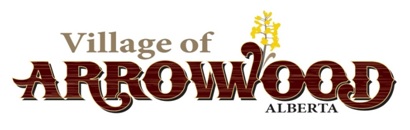 Legislative Policy 2.4	Municipal Policy HandbookPolicy Manual Review	Date Approved by Council: 2023-12-12	Resolution: 2023-12-12-11Review Date: December 2026	Related Bylaw: N/A Amendments:Policy StatementIt is necessary that all approved Village of Arrowwood policies be reviewed and/or amended on a regular basis.GuidelinesEach approved policy will include a review date upon which the policy will be reviewed by Council at the next Regular Meeting after the review date.Legislative Policies will be reviewed annually at the Organizational Meeting of Council.Policies that are reviewed by Council with no amendments do not require a resolution, but a note shall appear in the Minutes listing all policies that were reviewed at that meeting.ResponsibilitiesThe Chief Administrative Officer is responsible for filing and organizing approved policies and for tracking review dates as well as presenting new and approved policies for review to Council.Council is responsible for reviewing and/or amending all policies upon presentation of the policy at a meeting of Council. 